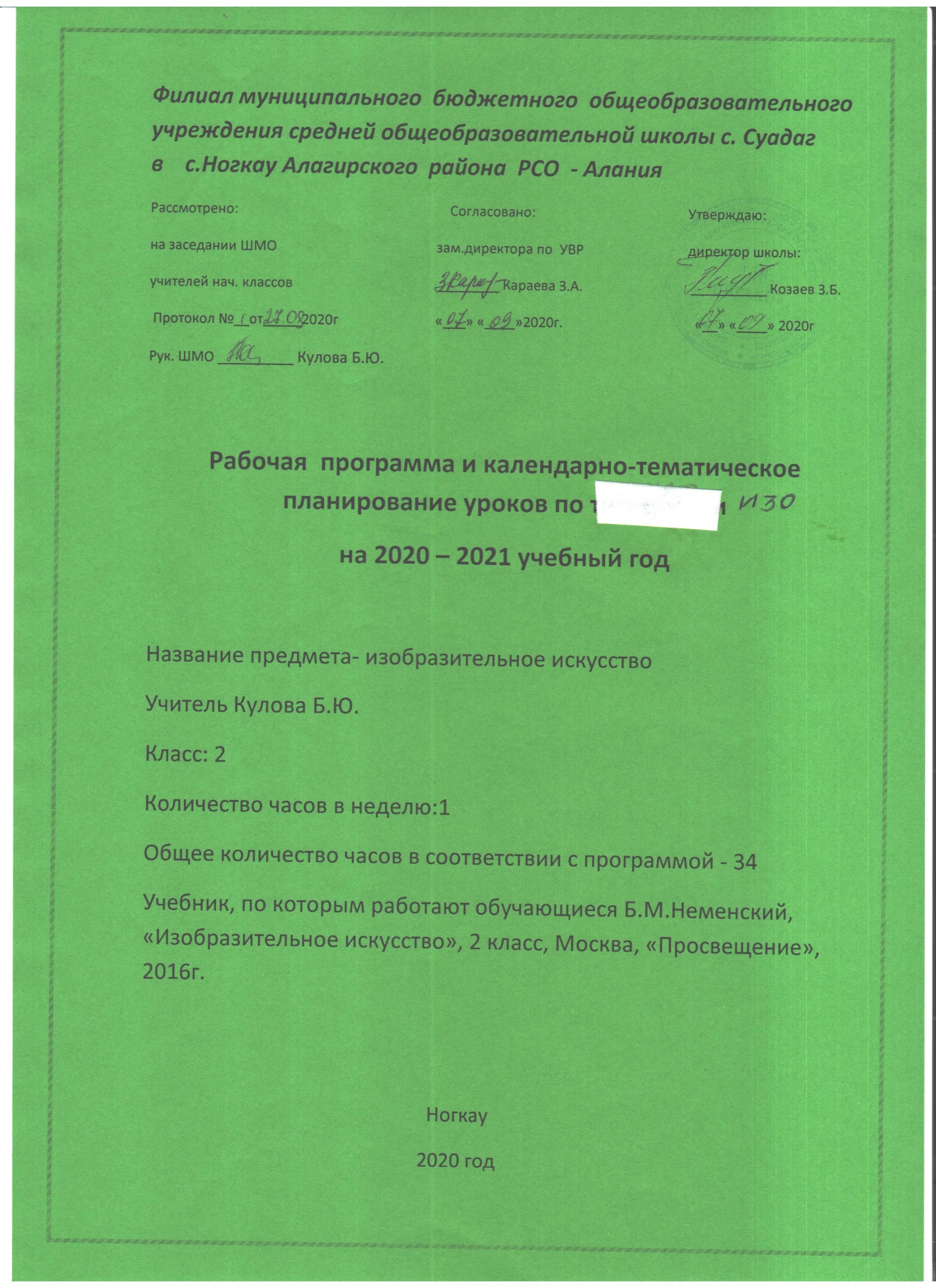                                     1.Пояснительная записка.Рабочая программа изобразительному искусству разработана на основе:- Федерального Закона «Об образовании в Российской Федерации» (далее – Закон об образовании)от 29.12.2012 г. № 273 – ФЗ; - Федерального компонента государственного образовательного стандарта общего образования, утвержденным приказом Минобразования России от 05.03.2004г. № 1089;- Федерального образовательного стандартом начального общего образования, утвержденным приказом  Министерства образования РФ от 06.10.2009 г.№ 373(п.19.5);- Федерального образовательного стандарта основного общего образования с изменениями и дополнениями, утвержденным приказом Министерства образования РФот 17.12.2010г.№ 1887 (п.18.2.2);- Федерального образовательного стандарта среднего общего образования (2012 год) с изменениями и дополнениями;- Письма департамента общего образования Министерства образования и науки Российской Федерации «О рекомендации к использованию примерной образовательной программы начального общего образования» от 16 августа 2010 г. № 03-48; - Письма департамента общего образования Министерства образования и науки Российской Федерации «О примерной основной образовательной программе основного общего образования» от 01 ноября 2011 г. № 03-766;- Приказа Минобрнауки России «Об утверждении порядка организации и осуществления образовательной деятельности по основным общеобразовательным программам – образовательным программам начального общего, основного общего и среднего общего образования» от 30.08.2013 г. № 1015;2.Планируемые результаты изучения учебного предмета, курса.Личностные результатыВ ценностно-эстетической сфере у второклассника будет формироваться:эмоционально-ценностное отношение к окружающему миру (семье, Родине, природе, людям);толерантное принятие разнообразия культурных явлений, национальных ценностей и духовных традиций;художественный вкус и способность к эстетической оценке произведения искусства, нравственной оценке своих и чужих поступков, явлений окружающей жизни.В познавательной сфере у второклассника будет развиваться:способность к художественному познанию мира;умение применять полученные знания в собственной художественно-творческой деятельности.В трудовой сфере у второклассника будут формироваться:навыки использования различных художественных материалов для работы в разных техниках (живопись, графика, скульптура, декоративно-прикладное искусство, художественное конструирование);стремление использовать художественные умения для создания красивых вещей или их украшения.Метапредметные результатыУ второклассника продолжится формирование:умения видеть и воспринимать проявления художественной культуры в окружающей жизни (техника, музеи, архитектура, дизайн, скульптура и др.)желания общаться с искусством, участвовать в обсуждении содержания и выразительных средств произведений искусства;активного использованияязыка изобразительного искусства и различных художественных материалов для освоения содержания разных учебных предметов;обогащенияключевых компетенций художественно-эстетическим содержанием;мотивации и умений организовывать самостоятельную художественно-творческую и предметно-продуктивную деятельность, выбирать средства для реализации художественного замысла;способности оцениватьрезультаты художественно-творческой деятельности, собственной и одноклассников.Предметные  результаты     У второклассника продолжаются процессы:формированиепервоначальных представлений о роли изобразительного искусства в жизни и духовно-нравственном развитии человека;формированияоснов художественной культуры, в том числе на материале художественной культуры родного края; эстетического отношения к миру; понимание красоты как ценности, потребности в художественном творчестве и в общении с искусством;овладенияпрактическими умениями и навыками в восприятии, анализе и оценке произведений искусства;овладенияэлементарными практическими умениями и навыками в различных видах художественной деятельности (рисунке, живописи, скульптуре, художественном конструировании), а также в специфических формах художественной деятельности, базирующихся на ИКТ (цифровая фотография, видеозапись, элементы мультипликации и пр.);овладениянавыками коллективной деятельности в процессе совместной работы в команде одноклассников под руководством учителя;развития навыков сотрудничествас товарищами в процессе совместного воплощения общего замысла.3.Содержание учебного предмета, курса.Художественный подход к предмету позволит освоить его содержание  не только технологически,  но  и художественно,  переводя  акцент с обычного умения на художественно-образное воплощение идеи.Учебный материал в примерной программе представлен тематическими блоками, отражающими деятельный характер и субъективную сущность художественного образования: «Учимся у природы», «Учимся на традициях своего народа», «Приобщаемся к культуре народов мира». В каждый блок включены темы, направленные на решение задач начального художественного образования и воспитания, а также на получение опыта художественно-творческой деятельности, содержание которого в обобщенном виде вынесено в отдельный блок, но в практике общего художественного образования фактически входит в каждый блок.Чем и как работают художники. (9 ч.)Три основные краски, строящие многоцветие мира. Пять красок – все богатство цвета и тона. Пастель и цветные мелки, акварель; их выразительные возможности. Выразительные возможности аппликации. Выразительные возможности графических материалов. Выразительность материалов для работы в объеме. Выразительные возможности бумаги. Для художника любой материал может стать выразительным (обобщение темы).Реальность и фантазия.  (7 ч.)Изображение и реальность. Изображение и фантазия. Украшение и реальность. Украшение и фантазия. Постройка и реальность. Постройка и фантазия. Братья – Мастера Изображения, Украшения и Постройки всегда работают вместе (обобщение темы).О чем говорит искусство. (10 ч)  Выражение характера изображаемых животных. Выражение характера человека в изображении; мужской образ. Выражение характера человека в изображении; женский образ. Образ человека и его характер,  выраженный в объеме. Изображение природы в разных состояниях. Выражение характера человека через украшение. Выражение  намерений через украшения. В изображении,  украшении и постройке человек выражает свои чувства мысли, настроение, свое отношение к миру.Как говорит искусство.( 6 ч.) Цвет как средство выражения: теплые и холодные цвета. Борьба теплого и холодного. Цвет как средство выражения: тихие (глухие) и звонкие цвета. Линия как средство выражения: ритм линий. Линия как средство выражения: характер линий. Ритм пятен как средство выражения. Пропорции выражают  характер.  Ритм линий и пятен, цвет, пропорции – средства выразительности. Обобщающий урок года.4. Тематическое планирование.5. Календарно-тематическое планирование.№ п/пСрокиреализацииНаименованиераздела, темыВсегочасовДидактическоеобеспечение(оборудование)1Чем и как работают художники?9Учебник, альбом, краски акварельные2Реальность и фантазия7Кисти, емкость для воды, цв. карандаши3О чем говорит искусство?10Наглядные пособия (таблицы, плакаты)4Как говорит искусство?6Портреты русских и зарубежных художников, презентацииИтого:Итого:Итого:32ч№ урокаНаименование раздела, темыНаименование раздела, темыКоличество часов        дата        дата№ урокаНаименование раздела, темыНаименование раздела, темыКоличество часовпо планупо факту1Чем и как работают художники? (9 ч)Три основные краски создают многоцветие мира. Цветочная полянаЧем и как работают художники? (9 ч)Три основные краски создают многоцветие мира. Цветочная поляна12Гуашь. Добавление белой и черной краски. Природная стихияГуашь. Добавление белой и черной краски. Природная стихия133Выразительные возможности восковых мелков. Букет осени.144Выразительные возможности восковых мелков. Золотая рыбка155Выразительные возможности аппликации. Аппликация из осенних листьев (по замыслу ученика)166Выразительные возможности графических материалов. Линия-выдумщица.177Выразительные возможности графических материалов. Волшебный лес188Выразительность материалов для работы в объеме. Пингвинчик на льдине199Для художника любой материал может стать выразительным. Изображение родного города с помощью неожиданных материалов11010Реальность и фантазия (7 ч)Изображение и реальность. Павлин11111Изображение и фантазия. Сказочная птица.11212Украшение и реальность. Паутинка.  Узор на стекле11313Украшение и фантазия. Украшаем кокошник и сарафан.11414Постройка и реальность. Подводный мир115-1615-16Постройка и  фантазия. .Сказочный город(индивидуально-групповой проект)217-1817-18О чем говорит искусство (10 ч)Выражение отношения к окружающему миру через изображение природы. Море219-2019-20Образ человека и его характер (женский образ)22121Образ человека и его характер (мужской образ)12222Выражение характера человека через украшение12323Выражение характера человека через украшение, конструкцию и декор124-2524-25Совместно Мастера Изображения, Украшения, Постройки создают дома для сказочных героев22626Цвет как средство выражения.Теплые и холодные цвета. Чудо-коврик12727Как говорит искусство? (6 ч)Цвет как средство выражения.Тихие и звонкие цвета12828Пятно как средство выражения. Силуэт12929Ритм и движение пятен как средство выражения. Мыльные пузыри13030Линия как средство выражения. Ритм линий. Весенняя поляна13131Линия как средство выражения. Характер линий. Дерево13232Ритм линий и пятен, композиция – средства выразительности. Весна идет. Шум птиц.132ч32ч32ч32ч